A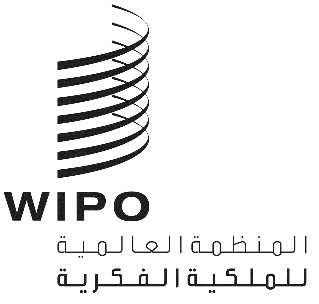 MM/A/52/1الأصل: بالإنكليزيةالتاريخ: 23 يوليو 2018الاتحاد الخاص للتسجيل الدولي للعلامات (اتحاد مدريد)الجمعيةالدورة الثانية والخمسون (الدورة الاستثنائية الثلاثون)جنيف، من 24 سبتمبر إلى 2 أكتوبر 2018تقرير عن قاعدة بيانات نظام مدريد بشأن السلع والخدماتمن إعداد المكتب الدوليأحاطت جمعية الاتحاد الخاص للتسجيل الدولي للعلامات (اتحاد مدريد)، في دورتها الحادية والخمسين (الدورة العادية الثانية والعشرون)، علما بمضمون "التقرير عن قاعدة بيانات نظام مدريد بشأن السلع والخدمات" والتمست من المكتب الدولي أن يقدم إلى الجمعية في عام 2018 تقريرا جديدا عن قاعدة بيانات نظام مدريد بشأن السلع والخدمات، بما في ذلك استخدام أموال المشروع المتبقية (الفقرة 34 من الوثيقة MM/A/51/1).ويمكن الاطلاع على التقرير المرحلي عن قاعدة بيانات نظام مدريد بشأن السلع والخدمات لعام 2017 في المرفق الحادي عشر من تقرير الويبو عن أداء البرنامج 2016/17 (الوثيقة WO/PBC/28/7).إن جمعية اتحاد مدريد مدعوة إلى الإحاطة علما بمضمون "التقرير عن قاعدة بيانات نظام مدريد بشأن السلع والخدمات" (الوثيقة MM/A/52/1).[نهاية الوثيقة]